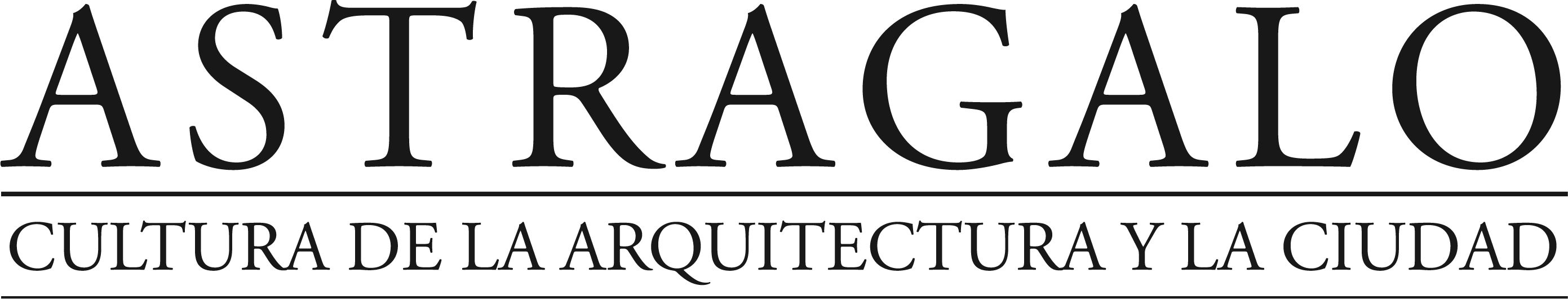 PLANTILLA DE EVALUACIÓNTítulo del artículo: Nombre (Referee): EVALUACIÓN (para el Consejo Editorial)1. El artículo cumple los requisitos de publicación en una revista científica:2. Observaciones al Consejo Editorial:PLANTILLA DE EVALUACIÓNTítulo del artículo: Apreciación Final (a entregar al autor)Correcciones necesariasNOTA PARA EL AUTOR: los cambios realizados deben presentarse en otro color.SíSí con cambiosNoPublicable: aceptado sin modificacionesRequiere revisión: publicable con modificaciones menores y sin necesidad de una segunda evaluación.Reevaluable: publicación con modificaciones mayores y precisa segunda evaluación.No publicable.InsuficienteSuficienteBienMuy Biena) Originalidad del temab) Relevancia del temac) Coherencia del temad) Profundidad del temae) Adecuación del título, resumen y palabras clavef) Adecuación de la introducción y conclusionesg) Claridad del lenguaje y calidad de la escriturah) Lógica, estructura y consistencia de la argumentacióni) Adecuación de los métodos de investigaciónj) Adecuación del análisis e interpretación de fuentesk) Rigor del análisis e interpretación de fuentesl) Adecuación de las referencias bibliográficas